Wirtschaft Burgenland GmbH - WiBuGMarktstraße 37000 EisenstadtTel.:	05/9010-210Fax:	05/9010-2110e-mail: office@wirtschaft-burgenland.atAntrag auf Förderung in der Aktionsrichtlinie„Qualitätsinitiative 4.0 – 2020 für gewerbliche Beherbergungsbetriebe und Privatzimmervermieter“ (De-minimis-Förderung)Antragsteller Soweit im ggst. Formular auf natürliche Personen bezogene Bezeichnungen nur in männlicher Form angeführt sind, beziehen sie sich auf Frauen und Männer in gleicher Weise Nur bei gewerblichen Betrieben auszufüllen: Projektangaben Projektkosten und FinanzierungAchtung: Die förderbaren Kosten (bei Projektabrechnung) müssen mind. € 5.000,00 betragen!
Privatzimmervermieter: Wenn keine Vorsteuerabzugsberechtigung besteht, können die Bruttokosten beantragt werden.Mitarbeiter /Beschäftigtenstruktur (nur bei gewerblichen Betrieben auszufüllen!)
2) Ein Vollzeitäquivalent (VZÄ) ist eine Maßeinheit für eine Vollbeschäftigung. Bei der Berechnung eines VZÄ wird eine Vollbeschäftigung mit
    1 VZÄ gewertet; eine Halbtagsbeschäftigung (20h) entspricht 0,5 VZÄ, usw.3) Hierzu zählen freie Dienstnehmer, Leiharbeiter und WerkvertragsnehmerDe-minimis-Abfrage - SelbsterklärungWurden für den/die Antragsteller/in bzw. für das antragstellende Unternehmen inkl. der verbundenen Unternehmen im laufenden Steuerjahr sowie in den beiden vorangegangenen Steuerjahren (insgesamt 3 Jahre einschließlich des laufenden Jahres) De-minimis-Förderungen beantragt, genehmigt oder erhalten? 4)		 ja		 neinWenn ja, bitte um Angabe der Förderung:4) Detaillierte Information zur De-Minimis-Regelung siehe Verordnung (EU) Nr. 1407/2013 der Kommssion vom 18. Dezember.2013: http://eur-lex.europa.eu/legal-content/DE/TXT/HTML/?uri=CELEX:32013R1407&from=DE  

Erklärung des antragstellenden UnternehmensIch/wir nehme(n) zur Kenntnis, dass Rechnungen und Zahlungen vor Einbringung des Förderansuchens von einer Förderung ausgeschlossen sind.Verpflichtungszeitraum: 
Mit Unterfertigung des Förderungsantrages wird zur Kenntnis genommen, dass gem. der Aktionsrichtlinie die  Vermietung der geförderten Gästeunterkünfte über einem Zeitraum von mindestens 5 Jahren ab Auszahlung der Förderung an ständig wechselnde Gäste aufrecht erhalten werden muss und diesbezüglich jährlich entsprechende Nachweise vorzulegen sind. Keine zusätzlichen Förderungen für das beantragte Projekt:Mit Unterfertigung des Förderungsantrages wird bestätigt, dass für das gegenständliche beantragte Projekt keine weiteren Förderungen bei anderen öffentlichen Stellen (Bund, Land, Gemeinden etc.) gestellt, genehmigt oder erhalten werden bzw. wurden. Um eine rasche Erledigung des Antrages durchführen zu können, ersuchen wir Sie, das Antragsformular korrekt und vollständig auszufüllen. Wir möchten darauf hinweisen, dass grundsätzlich binnen 3 Monaten ab Antragseingang alle erforderlichen Unterlagen für eine weitere Bearbeitung vorzulegen sind. Ich/wir bestätige(n) die Richtigkeit und Vollständigkeit der vorstehenden Angaben. Weiters bestätige(n) ich/wir, dass mir/uns die Bestimmungen der Rahmenrichtlinie „Wirtschaftsförderung des Landes Burgenland“Aktionsrichtlinie „Qualitätsinitiative 4.0 – 2020 für gewerbliche Beherbergungsbetriebe und Privatzimmervermieter“in der derzeit geltenden Fassung bekannt sind._______________________________	_______________________________________Ort, Datum                                                                                         Unterschrift und Stempel d. AntragstellersErforderliche UnterlagenWenn das Formular zu wenig Platz bietet, bitte Beilage(n) anfügen.Für Rückfragen steht Ihnen unser Team selbstverständlich gerne zur Verfügung:Wirtschaft Burgenland GmbH - WiBuGTechnologiezentrum7000 EisenstadtAnsprechpartner:Karina KoloszarKarina.Koloszar@wirtschaft-burgenland.at +43 (0) 5 9010 – 2132Birgit TschidaBirgit.Tschida@wirtschaft-burgenland.at +43 (0) 5 9010 – 2123Beiblatt 1 – VOLLMACHT BETR. DATENWEITERGABE UND - EINHOLUNGIm Zuge der Förderabwicklung werden oft zusätzliche Unterlagen und Informationen seitens der Wirtschaft Burgenland GmbH und anderen involvierten Unternehmen (Hausbank, Berater, etc.) benötigt. Diese werden über den Förderwerber urgiert, welcher sie dann, meist von Dritten (Hausbank, Steuerberater, etc. oder der Wirtschaft Burgenland GmbH), zu besorgen hat. Zwecks Arbeitserleichterung für den Förderwerber und Beschleunigung des Verfahrens kann die Wirtschaft Burgenland GmbH den Informationsaustausch auch direkt erledigen.Sollte der Förderwerber diese zusätzliche Unterstützung der Wirtschaft Burgenland GmbH wünschen, so ist die nachstehende Vollmachtserteilung auszufüllen und firmenmäßig unterfertigt der Wirtschaft Burgenland GmbH zu übermitteln. Die Vollmacht kann jederzeit mittels eingeschriebener Mitteilung widerrufen werden.V O L L M A C H TDie Wirtschaft Burgenland GmbH ist bevollmächtigt, im Zuge der Förderabwicklung von nachstehenden Unternehmen, Instituten, etc. Informationen einzuholen und Auskünfte zu erteilen. Die Förderabwicklung umfasst insbesondereFörderantrag und AntragsbeilagenFördervertragAbrechnung und Erfüllung der im Fördervertrag angeführten FörderauflagenBei mehreren Förderungen oder Förderpaketen sämtliche Informationen bezüglich der weiteren Förderungen (z.B. Bundesförderungen)Sonstige Korrespondenz (Urgenzen, Mitteilungen, etc.)
Die Vollmacht gilt für folgende Unternehmen, Instituten, etc.:1) Die Vollmacht ist nicht auf den üblichen Ansprechpartner eingeschränkt. Diese Angabe ist nur als zweckdienliche Hilfsinformation anzusehen.
     _______________________        	        __________________________________
Datum		   Firmenstempel u. UnterschriftBeiblatt 3 – nur bei Privatzimmervermieter (auch Leermeldung erforderlich) 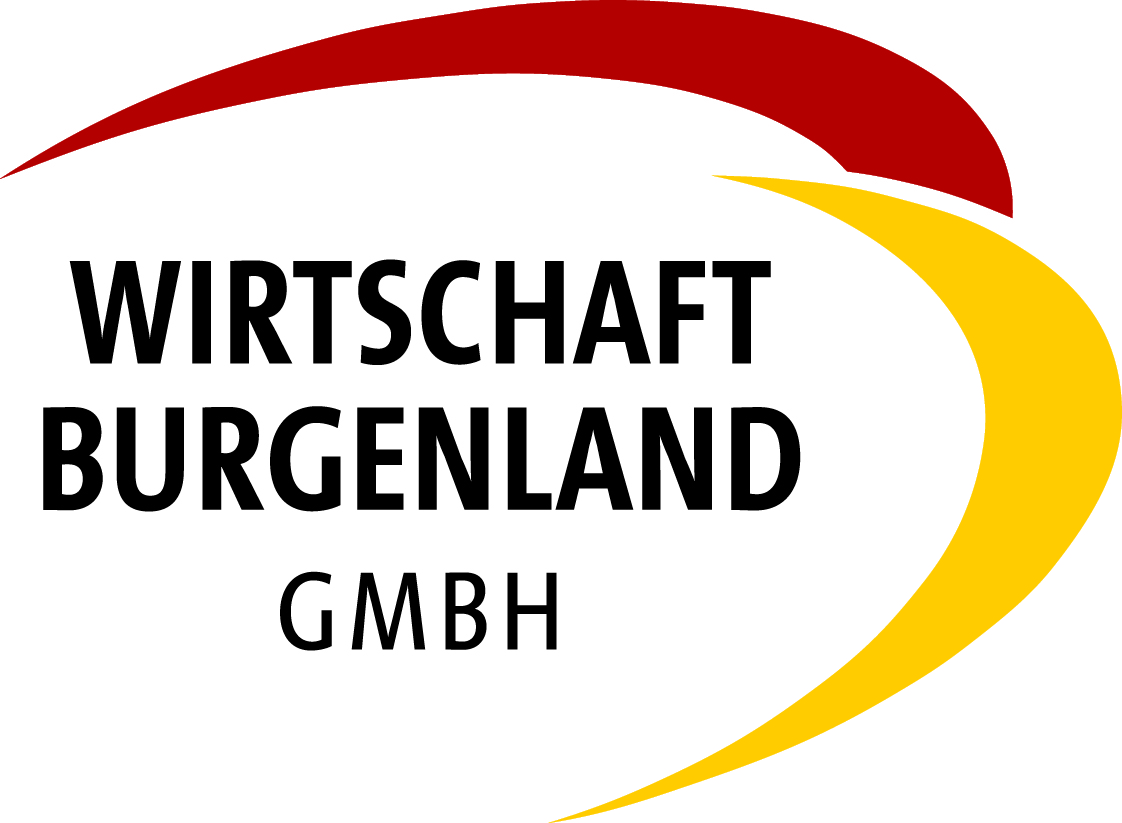 Name des Antragstellers:  	      Projektstandort:  	 	      Der/Die o.a. Privatzimmervermieter/in hat    Gästezimmer und    Ferienwohnung/en mit insgesamt 
    Betten zur touristischen Nutzung im Rahmen der  Privatzimmervermietung seit        gemeldet.     ,      	Ort, Datum	Stampiglie, UnterschriftVor- und Zuname des Antragstellers / Firmenwortlaut lt. FirmenbuchVor- und Zuname des Antragstellers / Firmenwortlaut lt. FirmenbuchVor- und Zuname des Antragstellers / Firmenwortlaut lt. FirmenbuchVor- und Zuname des Antragstellers / Firmenwortlaut lt. FirmenbuchGeburtsdatum des AntragsstellersAdresse (Straße/Gasse, Nr.)Adresse (Straße/Gasse, Nr.)Adresse (Straße/Gasse, Nr.)Postleitzahl, OrtPostleitzahl, OrtTelefonInternetInternetInternetInternetArt der Vermietung  Privatzimmervermietung                 gewerblicher BeherbergungsbetriebArt der Vermietung  Privatzimmervermietung                 gewerblicher BeherbergungsbetriebArt der Vermietung  Privatzimmervermietung                 gewerblicher BeherbergungsbetriebArt der Vermietung  Privatzimmervermietung                 gewerblicher BeherbergungsbetriebArt der Vermietung  Privatzimmervermietung                 gewerblicher BeherbergungsbetriebAnsprechpartner (Titel, Vor- und Nachname)Ansprechpartner (Titel, Vor- und Nachname)Ansprechpartner (Titel, Vor- und Nachname)E-MailE-MailUID-Nr.UID-Nr.Vorsteuerabzugsberechtigt:        ja            neinVorsteuerabzugsberechtigt:        ja            neinVorsteuerabzugsberechtigt:        ja            neinEigentumsverhältnisseEigentumsverhältnisse  Eigentumsbetrieb        	  Pachtbetrieb    Eigentumsbetrieb        	  Pachtbetrieb    Eigentumsbetrieb        	  Pachtbetrieb  Unternehmensgröße    Kleinstunternehmen     		   Mittleres Unternehmen      Kleines Unternehmen 	   Großes Unternehmen      Kleinstunternehmen     		   Mittleres Unternehmen      Kleines Unternehmen 	   Großes Unternehmen      Kleinstunternehmen     		   Mittleres Unternehmen      Kleines Unternehmen 	   Großes Unternehmen  Firmenbuch-Nr. Betriebsart (Hotel, Frühstückspension etc.)Betriebsart (Hotel, Frühstückspension etc.)ÖNACE-Code (4-stellig)Gewerbeberechtigungen (Gewerbe/Betriebsart)Gewerbeberechtigungen (Gewerbe/Betriebsart)GewerbeinhaberGewerbeinhaberProjektstandortProjektstandortProjektstandortProjektstandortProjektstandortProjektstandortAdresse (Straße/Gasse, Nr.)Adresse (Straße/Gasse, Nr.)Postleitzahl, OrtPostleitzahl, OrtPostleitzahl, OrtPostleitzahl, OrtBetriebliche Kapazitäten am ProjektstandortBetriebliche Kapazitäten am ProjektstandortBetriebliche Kapazitäten am ProjektstandortBetriebliche Kapazitäten am ProjektstandortBetriebliche Kapazitäten am ProjektstandortBetriebliche Kapazitäten am ProjektstandortBereichVor InvestitionVor InvestitionVor InvestitionNach InvestitionNach InvestitionGästezimmer (Anzahl)Ferienwohnungen/Appartements (Anzahl)Betten (Anzahl, ohne Notbetten)Sitzplätze im FrühstücksraumKategorieBei Privatzimmervermietern:SonnenSonnenBei gewerblichen BeherbergungsbetriebenSterneSterneEs werden weitere Beherbergungsstandorte vom Förderungswerber betrieben:                       ja            neinWenn ja, bitte um Vorlage des Beiblattes „Darstellung der betrieblichen Kapazitäten“
(Vorlage unter www.wirtschaft-burgenland.at.)Es werden weitere Beherbergungsstandorte vom Förderungswerber betrieben:                       ja            neinWenn ja, bitte um Vorlage des Beiblattes „Darstellung der betrieblichen Kapazitäten“
(Vorlage unter www.wirtschaft-burgenland.at.)Es werden weitere Beherbergungsstandorte vom Förderungswerber betrieben:                       ja            neinWenn ja, bitte um Vorlage des Beiblattes „Darstellung der betrieblichen Kapazitäten“
(Vorlage unter www.wirtschaft-burgenland.at.)Es werden weitere Beherbergungsstandorte vom Förderungswerber betrieben:                       ja            neinWenn ja, bitte um Vorlage des Beiblattes „Darstellung der betrieblichen Kapazitäten“
(Vorlage unter www.wirtschaft-burgenland.at.)Es werden weitere Beherbergungsstandorte vom Förderungswerber betrieben:                       ja            neinWenn ja, bitte um Vorlage des Beiblattes „Darstellung der betrieblichen Kapazitäten“
(Vorlage unter www.wirtschaft-burgenland.at.)Es werden weitere Beherbergungsstandorte vom Förderungswerber betrieben:                       ja            neinWenn ja, bitte um Vorlage des Beiblattes „Darstellung der betrieblichen Kapazitäten“
(Vorlage unter www.wirtschaft-burgenland.at.)Nächtigungen der letzten 3 JahreNächtigungen der letzten 3 JahreNächtigungen der letzten 3 JahreJahr:  2016        Anzahl:       Jahr:  2017        Anzahl:       Jahr:  2018        Anzahl:       Tourismus- und Dienstleistungsangebot (Angabe der betriebl. Angebotsstrukturen wie zB. Zielgruppen, Zusatzangebote, Spezialisierungen etc.)Beantragtes Vorhaben/Projektinhalt                                      Gästezimmer(n)    UND/ODER  Ferienwohnung(en)               
                                                                                                                    (Anzahl)                                     (Anzahl)Beantragtes Vorhaben/Projektinhalt                                      Gästezimmer(n)    UND/ODER  Ferienwohnung(en)               
                                                                                                                    (Anzahl)                                     (Anzahl)Beantragtes Vorhaben/Projektinhalt                                      Gästezimmer(n)    UND/ODER  Ferienwohnung(en)               
                                                                                                                    (Anzahl)                                     (Anzahl)Klimatisierung von Gästezimmern/FerienwohnungenKomplette Neueinrichtung und –ausstattung von Gästezimmern/Ferienwohnungen/AppartementsKomplette Erneuerung und Neueinrichtung von Sanitärräumen in zugehörigen Gästezimmern oder Ferienwohnungen (Förderung nur in Kombination mit Neueinrichtung und – ausstattung möglich!) Ziele und Auswirkungen des Projektes Durchführungszeitraum des Projektes (MM.JJ)Durchführungszeitraum des Projektes (MM.JJ)Beginn:         Ende:          OffenhaltungOffenhaltungOffenhaltungEinsaisonbetrieb       Ganzjahresbetrieb                Offenhaltungstage im Jahr:     ProjektkostenBetrag exkl. UStEinbau Klimatisierung € 	     Neueinrichtung/-ausstattung €	     Errichtung/Einrichtung Sanitärbereich€	     Gesamtsumme (Projektkosten)€	     FinanzierungsstrukturBetrag exkl. UStEigenmittel€	     Kredite /Darlehen €	     Beantragte Förderung (max. 40% der förderbaren Projektkosten)€	         Gesamtsumme Finanzierung (muss mit Gesamtsumme Projektkosten ident sein)€	     Beschäftigtenstruktur bei AntragstellungBeschäftigtenstruktur bei AntragstellungBeschäftigtenstruktur bei AntragstellungBeschäftigtenstruktur bei AntragstellungGeplante neuzuschaffende Beschäftigte durch das ProjektGeplante neuzuschaffende Beschäftigte durch das ProjektGeplante neuzuschaffende Beschäftigte durch das ProjektW (Köpfe)M (Köpfe)VZÄ2)(W+M)W (Köpfe)M (Köpfe)VZÄ2)(W+M)Unternehmer/GeschäftsführerArbeiter/ AngestellteLehrlingeSonstige Beschäftigte3)Summe (exkl. Unternehmer/GF)Förderungsstelle und FörderungsaktionArt der Förderung 
(zB Zuschuss,Kredit, etc.)Höhe derFörderung (Barwert)Datum der Förderzusage oder -auszahlung     ,      Nachfolgend angeführte Beilagen sind zur Bearbeitung bzw. Erledigung Ihres Antrages unbedingt erforderlich:liegt beiwird nachgereichtVollständig ausgefüllter und unterfertigter OriginalantragVollmacht betr. Datenweitergabe und -einholung (siehe Beiblatt 1)Detaillierte Kostenaufstellung (gem. Beiblatt 2) samt Kostenvoranschlägen 
Detaillierte Beschreibung der einzelnen geplanten Investitionsmaßnahmen(Gewerbe)Behördlich genehmigte Baupläne und –bescheide (falls erforderlich)Pacht- oder Mietvertrag (sofern es sich um Pachtbetrieb handelt)zusätzlich bei Privatzimmervermietern:Gemeindebestätigung gem. Beiblatt 3 zum Zeitpunkt der Antragstellung betreffend der aktuell gemeldeten Privatzimmer/ Ferienwohnungen (auch Leermeldungen erforderlich)zusätzlich bei gewerblichen Betrieben: Gewerberegisterauszug/Gewerbeschein/Konzessionsdekret 
Nachweis der Ausfinanzierung (zB. Kreditpromesse oder –vertrag, Eigenmittelnachweis oä.) bei Projekten mit Kosten > € 30.000,00Aktuelle GKK-Mitarbeiterbestätigung über Beschäftigtenanzahl (zB. mittels WEBEKU-Ausdruck od. Bestätigungsschreiben von GKK)Jahresabschluss samt Gewinn- und Verlustrechnung oder Einnahmen-Ausgabenrechnung des letzten GeschäftsjahresSteuerberater:Straße:PLZ, Ort:ÜblicherAnsprechpartner:1)E-Mail:Telefon:Bank:Straße:PLZ, Ort:ÜblicherAnsprechpartner:1)E-Mail:Telefon:Sonstige:Straße:PLZ, Ort:ÜblicherAnsprechpartner:1)E-Mail:Telefon:Beiblatt 2Beiblatt 2Beiblatt 2Beiblatt 2Beiblatt 2Beiblatt 2Beiblatt 2Beiblatt 2LieferantGegenstandDatumBeträge exklusive USt.Beträge exklusive USt.Beträge exklusive USt.Beträge exklusive USt.Beträge exklusive USt.LieferantGegenstandDatumKosten für Klimatisierung Kosten für Einrichtung, 
AusstattungKosten für Einrichtung, 
AusstattungKosten für Sanitärbereich(e)Kosten für Sanitärbereich(e) ZwischensummeGESAMTSUMMEDatum/UnterschriftDatum/Unterschrift